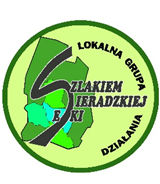 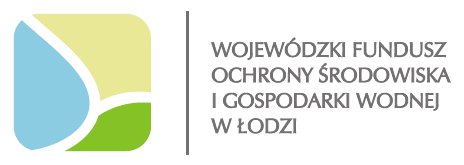 ZGODA RODZICA LUB PRAWNEGO OPIEKUNANA WZIĘCIE UDZIAŁU W KONKURSIE  „Przyroda z bliska” w ramach projektu pn. „Aspekty przyrodniczo-ekologiczne Sieradzkiej E-ski” dofinansowanego ze środków WFOŚiGW  w ŁodziOSOBY  NIEPEŁNOLETNIEJ.. . . . . . . . . . . . . . . . . . . . . . . . . . . . . . .  Opiekun prawny/rodzic. . . . . . . . . . . . . . . . . . . . . . . . . . . . . . . . . . . . . . . . . . . Adres zamieszkania rodzica lub opiekuna prawnegoWyrażam/y zgodę na uczestnictwo mojej/go córki/syna, podopiecznego. . . . . . . . . . . . . . . . . . . . . . . . . . . . . . . . . . . . . . . . . . . . . . . . . . . . . (rok urodzenia . . . . . . . . .)(imię i nazwisko uczestnika)w konkursie pt. „Przyroda z bliska” który rozpoczyna się 19 maja 2015 roku.Oświadczam/my również, że zapoznaliśmy się z pełną treścią regulaminu dostępnego podadresem strony internetowej: www.e-ska.pl i akceptujemy jego postanowienia.. . . . . . . . . . . . . . . . . . . . . . . . . . . . . . . . . . . .data i podpis rodzica/prawnego opiekuna